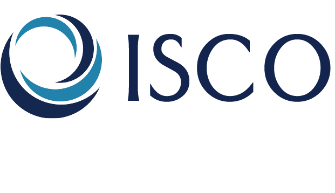 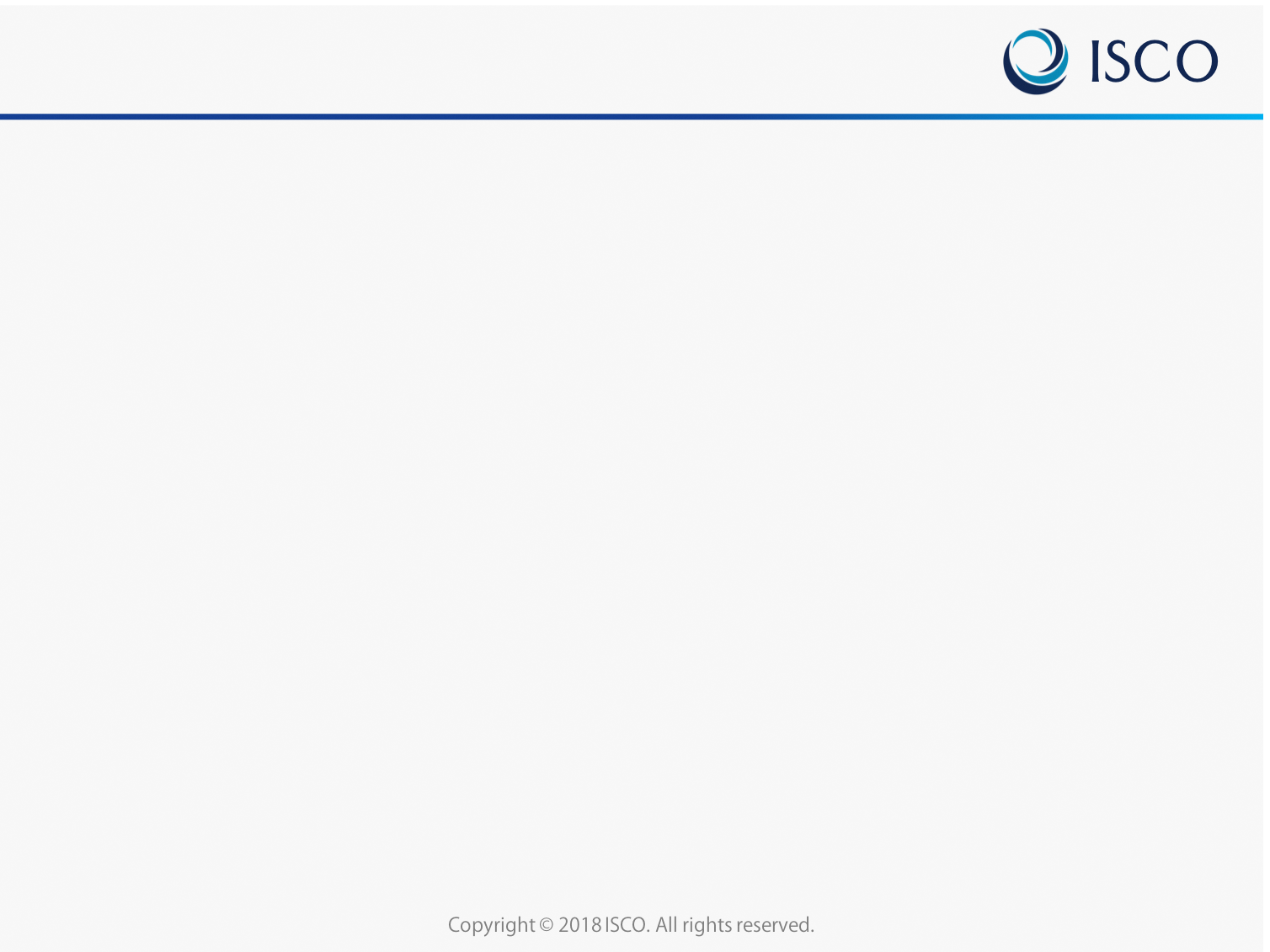 「沖縄イノベーションマッチングサイト（仮）」先行掲載希望申込書一般財団法人沖縄ITイノベーション戦略センター新事業創出セクション行　it-matching@isc-okinawa.org※行を広げて記載しても結構です。その他、パンフレットなどソリューションを説明する資料、写真など■送付・お問合せメール：it-matching@isc-okinawa.org　  担　当：仲田・仲宗根電　話：098-953-8154　担当者連絡先：090-9853-1816（仲田）　090-9853-1831（仲宗根）弊財団は、皆様の個人情報及びご提供いただいた情報について、本事業目的以外に利用することはございません。また、皆様の同意なしに業務委託先以外の第三者に開示・提供することはございません（法令により開示を求められた場合を除く）。■企業に関する事項　（すでに、登録準備サイトに登録済みの方は、※の項目は省略できます）■企業に関する事項　（すでに、登録準備サイトに登録済みの方は、※の項目は省略できます）■企業に関する事項　（すでに、登録準備サイトに登録済みの方は、※の項目は省略できます）■企業に関する事項　（すでに、登録準備サイトに登録済みの方は、※の項目は省略できます）法人番号※法人番号は、国税庁のサイト（https://www.houjin-bangou.nta.go.jp/）で検索できます。※法人番号は、国税庁のサイト（https://www.houjin-bangou.nta.go.jp/）で検索できます。※法人番号は、国税庁のサイト（https://www.houjin-bangou.nta.go.jp/）で検索できます。所属企業名本社or支社or営業所本社or支社or営業所本社or支社or営業所企業所在地〒〒〒代表者名押印代表者名代表電話番号担当者名担当者E-mail担当者電話番号登壇希望会場(選択してください。両方でも可です)平成31年1月（予定）Morning Meet Up (モーニングミートアップ） in Osaka （仮称）　グランフロント大阪（予定）平成31年1月（予定）Morning Meet Up (モーニングミートアップ） in Osaka （仮称）　グランフロント大阪（予定）登壇希望会場(選択してください。両方でも可です)平成31年2月（予定）マッチングイベント in Tokyo（仮称）　SENQ霞が関（予定）平成31年2月（予定）マッチングイベント in Tokyo（仮称）　SENQ霞が関（予定）登壇予定者がピッチ講習を受講しますかはい　　・　　いいえはい　　・　　いいえはい　　・　　いいえ■掲載するソリューションに関する事項■掲載するソリューションに関する事項ソリューション名ソリューションを活用する対象者※産業ではなく、対象課題見込まれる成果※導入することで、どう課題が解決するのか導入実績※あれば。解決した課題も含めて（可能であれば）サポート体制※保守料が必要か、コールセンターなどがあるか、カスタマイズ対応可能か、など価格帯※初期投資料、運用費、最低価格などでも良い、比較検討時に目安になる情報